MEMORANDUM  DEPARTMENT OF TRANSPORTATIONProject Development Branch(303)757-9040FAX (303)757-9868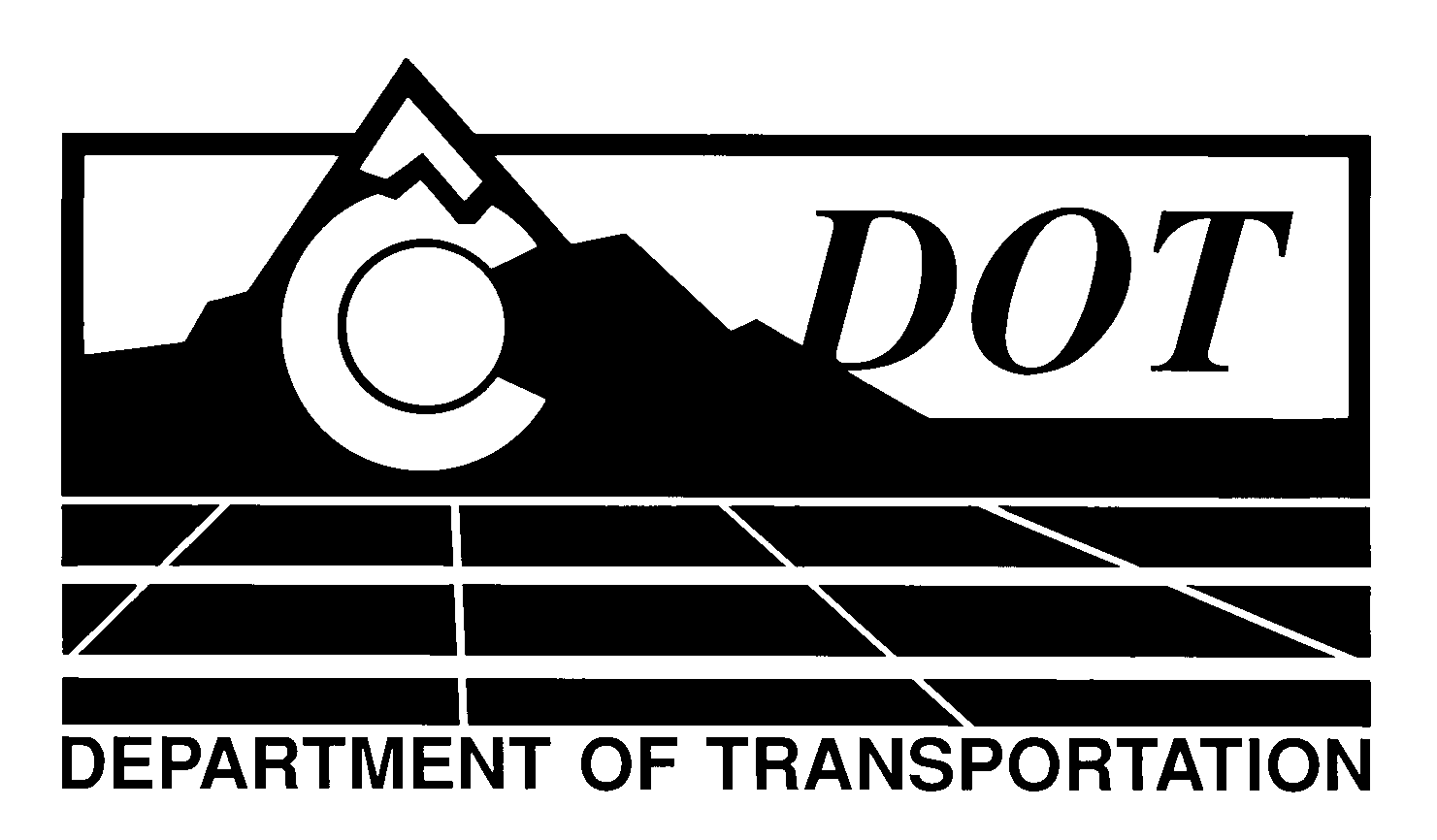 DATE:	June 16, 2011TO:	All Holders of Standard Special Provisions	FROM:	Larry Brinck, Standards and Specifications EngineerSUBJECT:	Revision of Section 703, Aggregate for Hot Mix AsphaltEffective this date, our unit is issuing a revised version of the standard special provision, Revision of Section 703, Aggregate for Hot Mix Asphalt.   This revised standard special is 1 page long, replacing the obsolete version dated February 3, 2011.  It should be used in projects having 10,000 or more tons of HMA, beginning with projects advertised on or after July 14, 2011.  Please feel free, however, to include it in projects advertised before this date.   The modifications contained in this revision remove the minimum five samples required for testing by CP-L 4211, Resistance of Coarse Aggregate to Degradation by Abrasion in the Micro-Deval Apparatus.Those of you who keep books of Standard Special Provisions should replace the now obsolete version of this special provision with this revised one. For your convenience, we are attaching a new Index of Standard Special Provisions, dated June 16, 2011.  In addition, you will find this and other special provisions that are being issued this date in one place in the CDOT Construction Specifications web site:http://www.coloradodot.info/business/designsupport/construction-specifications/2011-Specs/recently-issued-special-provisionsLB/mrsAttachmentsDistribution: Per distribution list